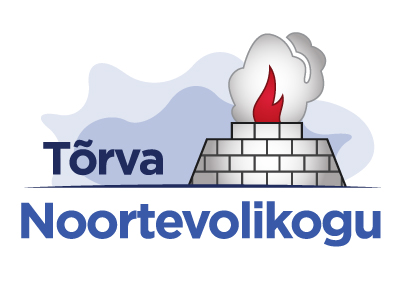 TÕRVA NOORTEVOLIKOGUISTUNGI PROTOKOLLTõrva Avatud Noortekeskuses, seminariruumis, Spordi tn.1Algus 16.00Lõpp 17.28Istungit juhatas Noortevolikogu esimees Romet Piller, protokollis Noortevolikogu aseesimees Triin Jaansalu.Võtsid osa: Romet Piller, Triin Jaansalu, Salme Ojap, Ülla Tamm, Sirle Jaansalu, Sirli Pippar, Anett KikasPuudusid: Hardo Adamson, Kristiina Omuk, Kaspar Metsar, Katrin SaarepKülalised: Margo MetsojaPäevakord:1. Eelmistee koosolekute protokollide kinnitamineEttekandja: Triin Jaansalu2. Valimiste väljakuulutamineEttekandja: Triin Jaansalu3. Valimiskomisjoni moodustamineEttekandja: Triin Jaansalu4. KohvikuõhtustEttekandja: Sirli Pippar5. Muud küsimused ja ettepanekudTriin Jaansalu tegi ettepaneku eemaldada kolmas punkt, kuna hetkel on vaja veel kahe komisjoni liikme kinnitust. Kellelgi teisel ettepanekuid päevakorra muutmiseks polnud. Esimees pani hääletusele järgneva päevakorra:1. Eelmiste koosolekute protokolli kinnitamineEttekandja: Triin Jaansalu2. Valimiste väljakuulutamineEttekandja: Triin Jaansalu3. KohvikuõhtustEttekandja: Sirli Pippar4. Muud küsimused ja ettepanekudOTSUS: Päevakord kinnitati ühehäälselt.1. Eelmiste koosolekute protokollide kinnitamineTriin Jaansalu tutvustas eelmiste koosolekute(20.07.2014 ja 3.08.2014) protokolle. Esimees pani protokollid hääletusele.OTSUS: Mõlemad protokollid kinnitati ühehäälselt.2. Valimiste väljakuulutamineTriin Jaansalu tutvustas valimiste väljakuulutamise dokumenti, mis oli eelnevalt liikmetele emailile saadetud. Kellelgi küsimusi ning ettepanekuid ei tekkinud ning Romet Piller pani dokumendi hääletusele. OTSUS: Ühehäälselt kinnitati 2014. aasta valimiste väljakuulutamise dokument.Jaansalu tutvustas ka enda valimiste projektijuhi töötamise plaane. Esmalt tuleb kinnitada valimiskomisjon, mida saab teha e-hääletusel, kuna praeguseks on vaja veel kahe valimiskomisjoni liikme kinnitust. Triin lubas sellega tegeleda esmaspäeval ning kohe ka dokument seejärel listi saata e-hääletuseks.Septembri teisel nädalal on planeeritud koolis noortevolikogu tutvustused. Üheskoos leiti, et neid võiks teha 8.-9. klassidele ja gümnaasiumile. Triin võtab ühendust kooli õppealajuhatajaga, et rääkida sellest ideest ning kokku leppida tutvustuste toimumise aeg. Noortevolikogu ise pakuks välja 8. septembri ning teise ja kolmanda tunni, mil noortevolikogu end õpilastele tutvustada võiks.Tutvustusel võiks rääkida üldisest korraldusest ning tegevustest, mida noortevolikogu korda on saatnud. Lisaks võiks näidata videosid lastekaitsepäeva küsitlusest ning helkurikampaaniast. Peale selle tuleb kindlasti rääkida ka tulevastest valimistest.Tutvustust teha võiksid inimesed, kes ise ei kandideeri. Margo Metsoja oli nõus aitama, võimalusel Ülla Tamm ning Sirli Pippar ka.Samamoodi võiks sotsiaalmeediasse ringi liiklema panna videod, kus tutvustame noortevolikogu ning valimisi. Triin lubas saata Margo Metsoja enda ideed ning Margo oli nõus septembri esimesel nädalal filmimisega tegelema.Pressiteadetega lubas aidata Triinut kommunikatsioonijuht Margo Metsoja.Kandidaatide järjekorranumbrid ja lühikesed kirjeldused riputatakse koolimajja ning noortekeskusesse. Sirli Pippra arvates võiks kandidaate tutvustada ka linnas mujal.Kuna Margo Metsoja ei saa plakatite osas aidata, siis Triin uurib teisi võimalusi plakatite tegemiseks.3. KohvikuõhtustSirli Pippar tegi teatavaks, et järgmine kohvikuõhtu toimub 19. septembril kell 17.00 ning esinema on lubanud tulla Evelin Võigemast. Triin Jaansalu teatas, et samal päeval on League of Young Voters’i projekti raames Tallinnas konverents, kuhu läheb arvatavasti 20 Tõrva Gümnaasiumi noort. Anett Kikas arvas, et kuna tulemas on järjekodselt väga kuulus inimene, siis ehk võtavad osa kohvikuõhtust ka vanemad inimesed. Koosolekul pandi paika, et esialgu on kohvikuõhtu üheks peamiseks jutuajamisteemaks IT mõjust kujutlusvõimele.Meelelahutust võiks pakkuda näiteks Novella Hanson, JJ-Street, HOPS tantsurühm, Valev Elerand või Kungla muusikalitrupp.Triin Jaansalu sõnul võiks esitada kõikidele linnavolikogu ning –valitsuse liikmetele kutsed kohvikuõhtule.Sponsoriteks pakuti kesklinnakohvikut, Tõrva Tarbiate Ühistut ja Vahtre OÜ-d.Meeskonnas sooviksid kaasa lüüa Anett Kikas, Triin Jaansalu, Romet Piller.4. Muud küsimused ja ettepanekudTriin Jaansalu tegi ettepaneku, et järgmisel koosolekul võiksid kommunikatsioonijuht ning vabatahtlike koordinaator teha enda tööst põhjaliku ülevaate. Sirli Pippar toetas Jaansalu ettepanekut ning lisaks sellele arvas, et võiks ka üle vaadata, kuidas on sel aastal tegevuskava jälgitud ning kuidas on lood rahaasjadega. Triin Jaansalu lubas need teha, kuna need kuuluvad tema vastutusalasse.  Triin Jaansalu luges kohalolijatele ette Merike Soometsa tervituse. Soometsast sai maakonna uus noosootööspetsialist.Margo Metsoja teatas, et sel aastal ei toimu ’’101 last Toompeale’’ ning seoses sellega luuakse uus noorteparlament. Noorteparlamendi peakorraldaja Gertha Teidla-Kunitsõn sooviks aga Tõrva noortega jagada seda uut ettevõtmist ning hetkel on lepitud kokkusaamine läbi Skype 6. septembril kell 10.00. Margo lubas Doodle kaudu teha küsitluse, et välja selgitada, kui palju noori skype teel osa sooviks võtta.Sirli Pippar soovis teada, mida arutati Tõrva Tule-Päevade tänuüritusel. Triin Jaansalu ning Margo Metsoja tegid lühikese kokkuvõtte. Tõrva noorte tegemisi ning eriti Tõrva Raadiot kiitsid kõik tänuüritusel osalejad ning oodatakse juba järgmise aasta tegusid.Esimees Romet Piller tegi ettepaneku muuta Noortevolikogu auhinna reglemendist punkti, et auhind antakse üle suvisel kohvikuõhtul. Selle asemel antakse auhind üle Tõrva Gümnaasiumi esimese septembri aktusel.OTSUS: Ühehäälselt kinnitati otsus muuta Noortevolikogu auhinna reglemendis auhinna väljaandmise aega.Järgmiseks koosoleku ajaks lepiti kokku esialgu 20. september.Romet PillerKoosoleku juhatajaTriin JaansaluKoosoleku protokollija